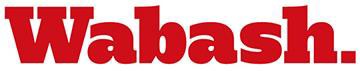 WELCOME TO THE STUDENT HEALTH CENTERThe Student Health Center is only open when classes are in session. Please help yourself to free health supplies in the SHC. Here are more resources to keep you healthy.If you have an urgent need for medical care outside of these hours that you feel can’t wait:Monday-Friday: Call the private medical practice of Dr. Douglas & Dr. Roberts at 765- 362-5789. Press “9” to speak to a staff member, and tell them you are a Wabash College student and you’d like to make an appointment. Their office is in the Franciscan Physician Network location at 1640 Crawfordsville Square Drive (in the mall where Kroger supermarket is located on the south side of Crawfordsville).Evenings and weekends: St. Vincent/Ascension Urgent Care at 1684 Bush Lane (near Planet Fitness). Their number is 765-365-9500. Their hours are from 8:00am-8:00pm Monday-Friday, and 8:00am-5:00pm on weekends. We do NOT recommend the API clinic, next to Taco Bell.For an emergency, Franciscan Health Crawfordsville Hospital is located at 1710 Lafayette Avenue (231 North). The hospital’s phone number is 765-362-2800. Always call 911 if the situation is emergent—uncontrolled bleeding, unconscious person, prolonged seizures, difficulty breathing, etc. Emergency room care can be extremely costly, so never hesitate to go in a true emergency, but if the symptoms are not life-threatening, urgent care is a better option.For non-urgent conditions (sore throat, cough, skin infection, minor injury, etc.), urgentcare or Dr. Roberts & Douglas’ office is more appropriate and more cost-effective.If you have COVID-19 symptoms: new cough, fever, congestion, sore throat, severe headache/body aches, severe fatigue, new loss of taste/smell, vomiting/diarrhea/abdominal pain, please isolate away from others, inform your campus supervisor, and seek a COVID-19 test. You can schedule one at Montgomery County’s free testing site here: https://scheduling.coronavirus.in.gov/Home/LocationSelectionOTHER HEALTH NEEDS:Dental and vision care are not covered by most U.S. health insurance, and can be expensive. These offices have indicated willingness to work with our students:Dentists:Dr. Dane Mishler is within walking distanceo 765-362-1906, 380 W. Market StreetDr. Scott Frey is farther away; you’d need transportationo 765-362-3333, 506 Corda BoulevardInternational students MAY qualify for services at the Dr. Mary Ludwig Free Clinic—you can phone them at 765-362-3244 for more information. They are located at 816 S. Mill Street.Eye Doctors:WalMart Optical is the most cost-effective optiono 765-361-0598, 1835 U.S. 231 SouthNorman & Miller Eye Care—Dr. Andrew Gilman is a Wabash alumnus765-362-4893, 408 W. Market Street (behind Dollar General)Sugar Creek Eye Care is within walking distance765-362-2706, 109 E. Main Street (across from the courthouse)COVID Vaccines & Testing:

Walgreens is offering vaccines and drive-through testing as of May, 2022Montgomery County Health Department also offers FREE testing and vaccines	1580 Constitution Row, Suite G, Crawfordsville, IN 47933	765-364-6440